Hledám práci jako asistentka pedagoga. Práce s dětmi mě baví a naplňuje. Ráda se budu dále profesně vzdělávat a nabírat nové zkušenosti z oboru pedagogiky. Nabízím spolehlivost, komunikativnost, trpělivost a citlivý přístup.Nadační fond Rytmus – kurz asistenta pedagogaLeden – březen 2021Stření odborná škola OlomoucObor veřejnosprávní činnost2006-2010Práce v gastronomii, hlídání dětí2018 - 2021Mateřská dovolená 2014-2018Práce v administrativě2010-2014Rodina, sporty, příroda, tvořenímichaela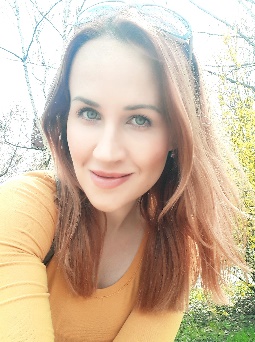 filipčíkováNarozena 27.8.1990Anglický jazyk na úrovni B1Řidičský průkaz skupiny BPráce na PC Trpělivost a empatie při práci s dětmiChuť dále se profesně vzdělávat a učit se nové věci